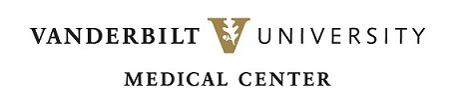 Vanderbilt Department/Unit Emergency Operations Sub PlanDirections for Dept/Unit Emergency Operations Sub Plan RequirementsRationale:  The VUMC subplan template is designed to help each department, clinical and non-clinical, create plans, procedures, and goals for staff to help during adverse or emergency situations that may occur at the medical center. The subplan templates are also designed to:Retain the critical department/unit specific information Assemble the department/unit specific scope of service and staffing information in one core location in the work areaTo ensure all subplan information is placed in one designated location (in the dept/unit Safety/Disaster manual)To assist staff understanding and knowledge during adverse or emergency events To assist with this project, your dept/unit will be provided:An Evacuation map for your work area which can be obtained by contacting the Office of Clinical and Research Safety 615-322-2057. Guidance and information to assist in completing the required documents; please contact the Department of Emergency Preparedness at 615-343-3189 for questions and needs. To complete this project: You will need to complete the following documents: Subplan Template I Offsite Quick Reference Guide (for offsite locations only; main downtown campus and One Hundred Oaks have hard copy Quick Reference Guides already on the units) SDS (Safety Data Sheets) You will then need to enter these documents into Verge for electronic documentation For assistance with templates, documents, or entry of documents into Verge please reach out to Emergency Preparedness at 615-343-3189. Emergency Operations Sub Plans:Core Documents (required for each clinic/department/unit)Section 1: Department/Unit’s Staff Call ListThe department call list should be updated frequently to accurately list permanent and temporary staff working in your area. This should also serve as a call tree for communication during an event. Section 2: Space UtilizationIn this section please look to designate a meeting point in your unit/department area, evacuation locations inside and outside the building, severe weather sites for staff and patients. This section also requires a department/unit floor plan and evacuation route. Section 3: Department/Unit Scope(s) of Service Department scope of service is a written section meant to include information regarding the specific roles of your department, specialty services within the department, any individual practices within the department, what your department covers/is responsible for within the hospitals and clinics, and roles of staff within the department and unit.Section 4: Staffing InformationStaffing information can include a position report, staffing template, and can also include staff information based on shifts (day, night, weekend). This will help identify the numbers and availability of staff during events that might require labor pool activation. Section 5: Department/Unit Specific InformationThis section asks each department/unit to dive into staff roles and responsibilities during an adverse or emergency event. There are potential event examples listed and this section asks us to look at how our staff/unit/department would respond. Your department/unit may/may not have additional sub plans, depending upon the service provided and the unique hazards within the department/unit but this section provides the space to detail how you would respond to house wide events (computer downtime, water failure) or help other units (evacuation, labor pool).Section 6: Department Succession Plan *This section asks each department/unit to list up to six names who would assume decision making responsibilities during an adverse event or emergency. This list should be made with order of succession in mind, primary first, secondary next, and so on. Section 7: ResourcesThe resources section of the plan starts a list of online links and checklist options your department already uses or can use in the future that can be adjusted and changed as needed based on the department/unit.  Reviewed by/Date:*Sub Plans should be reviewed and updated annuallySection 1: Department/Unit’s Staff Call List *Please include the following information: A list of staff namesPhone Numbers or method to reach each of these staff members in the department Consider staff who work on the floors on a regular basis but may not be tied directly to the department (social work, physical therapist, etc.)  Consider vendor contact information (facilities management, suppliers, vendors, delivery services, supply chain, EVS for unit/floor, etc.) Please consider including (not required): Miles from home department/building/clinicThis could be helpful for developing a rotation of staff for shifts in an extended emergency event or inclement weather event Example: Section 2: Space Utilization*Section 3: Department/Unit Scope(s) of Service *Please include information regarding the specific roles of department, specialty services within the department, any individual practices within the department, what your department covers/is responsible for within the hospitals and clinics, and roles of staff within the department and unit. Section 4: Staffing Information4A:  Department/Unit Position Report *4B:  Department/unit Staffing Template*Please include the following information: Number of staff and individual roles within the department Staffing planExample questions to ask about staffing plan: What is the plan for continuing normal operations with limited staff?What is the ‘breaking point’ for needing additional staff or float pool/labor pool help? What staff roles must be/are required to be in house to continue normal operations? Do you have another unit or facility to transfer patients to, move appointments to, call in staff from for help if applicable? Please make sure to leave contact information for those locations Do we have a staff rotation plan build in for shift work during events? Think about inclement weather events (snow/ice)Section 5: Department Specific Information Additional department specific plans to address your department needs and roles in the following potential events you may see at the medical center or at your clinic/unit. If any of the following events occurs in your department or in your building/surrounding area please consider what your staff roles and responsibilities are including the following functions: Staffing plan Supply check Functions and services impacted Recovery strategiesRelevant policy referrals Department responsibility (think in terms of a Mass Casualty Incident, Decontamination Event, or Labor Pool opening) Referral department or clinic if not able to remain open or continue work or patient care Downtime procedures Potential adverse or emergency events to have department plans and procedures for: Section can be structured as needed and appropriate for your department/unit, see example below:  Fire Event: Fire extinguisher/pull station locations: Staffing plan: Evacuation Plan: Staff roles for evacuation: Staff roles for marking cleared rooms: Staff roles for head counts: Inclement Weather: Work from home plan: Staff plan: Labor Pool requirements or needs: Staffing numbers needed to function as normal: Staff role responsible for calling patients/moving appointments: Plan for supplies if deliveries or pick ups not able to be completed Section 6: Department Succession Plan*List of three-five staff members in order of succession who are designated and trained to effectively assume decision making responsibilities of a leadership role in the event of unavailability of more senior members of the department/unit’s leadership team. Print Names below:_________________________________________________________________________________________________________________________________________________________________________________________Section 7: Online ResourcesVUMC Department of Emergency Preparedness website: https://www.vumc.org/emergencyNote: Job Action Sheets, HICS Forms are located on this siteOffice of Clinical and Research Safety website: https://www.vumc.org/safetySafety Data Sheet (SDS) website: https://www.vumc.org/safety/sdsPolicy Tech: https://vanderbilt.policytech.com/ Community Resources and Checklists: Public Spaces Safety: https://www.ready.gov/public-spaces Active Shooter: https://www.ready.gov/sites/default/files/2020-03/active-shooter_information-sheet.pdfMake a Plan: https://www.ready.gov/plan Winter Weather: https://www.ready.gov/winter-weather?gclid=Cj0KCQjwgtWDBhDZARIsADEKwgN2UBKgAo2lzFm538eHz04gOfZs-MStEARn0iC0UAzAxqGACZegtGkaAvIbEALw_wcB Emergency Supply Kit: https://www.ready.gov/kit Ready Responder Tool Kit: https://www.ready.gov/sites/default/files/documents/files/RRToolkit.pdfRed Cross Tornado Safety: https://www.redcross.org/content/dam/redcross/atg/PDF_s/Preparedness___Disaster_Recovery/Disaster_Preparedness/Tornado/Tornado.pdfReady.gov Tornado Safety: https://community.fema.gov/ProtectiveActions/s/article/Tornado Winter Storm Information: https://www.ready.gov/sites/default/files/2020-11/winter-storm_information-sheet.pdf Department/Unit:Review DateReviewerReviewer Job PositionNameContact InformationDistance from unit/department/clinic buildingJane Doe615-000-0000Less than 20 miles John Smith 615-000-0001Outside 30 milesMay Taylor615-000-0002Less than 30 miles Department/Unit Command Post This is the meeting point chosen to discuss department plan of action for event. Main Location: Alternate Location:Department/Unit Evacuation sites:Horizontal:Vertical (if applicable):Complete Evacuation (outside building meeting location/s): If in a multi-floor unit/building please speak with surrounding units and spaces about your evacuation plan and needs If total evacuation of building is required choose evacuation sites on each side of the building, choose staff roles to clear rooms, mark rooms cleared, and do a head count once evacuatedDepartment/Unit Severe Weather Safe Site(s):Please list all potential tornado safe sitesInclude location of extra pillows and blankets on your unit/facility that can be used toprotect patients if they are unable to be movedFireComputerFlood (Internal/External)Active ShooterLoss of Power Mass CasualtySecurity EmergencyLoss of Equipment  Missing person Tornado Bomb/Bomb Threat Evacuation Loss of Space EarthquakeInclement Weather Snow/IcePhone Downtime Chemical Decontamination Loss of Water Loss of Vendor (delivery or pick up of items) Patient Surge